ANEXO ISOLICITUD DE REGULARIZACIÓN/RECONOCIMIENTO FÍSICOSe solicita la regularización/reconocimiento físico de las mercancías y la autorización temporal como zona primaria del establecimiento declarado en la DAM para realizar el reconocimiento físico, conforme al siguiente detalle:Intendencia de Aduana: Nombre del solicitante y de su representante legal en caso sea persona jurídica: DAM sujeta a regularización: Marque el beneficio al que se acogió: Marque según la disponibilidad de la mercancía para el reconocimiento físico: De marcar “SI”: debe adjuntar los documentos que sustentan el traslado a la zona de tributación especial.De marcar “NO”: debe presentar el anexo II “Solicitud de confirmación de llegada de las mercancías” y ponerlas a disposición de la Administración Aduanera, con la debida anticipación para su reconocimiento físico.En caso corresponda, indique los números de las guías de remisión del transportista y del remitente que sustentan el traslado:Mercancía arribada en forma parcial (llenar solo en caso de arribo parcial) De requerir llenar más líneas, sírvase consignarlas en una hoja adicional.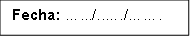                                                                                   ___________________________________________Firma del solicitante o representante legal Nombre: __________________________________Documento de Identidad N°___________________La solicitud de regularización/reconocimiento físico debe presentarse en los plazos establecidos en el procedimiento DESPA-PE.01.13 y el procedimiento específico DESPA-PE.01.15 en caso se acoja también a los beneficios de la Ley N° 27037.Convenio de Cooperación Aduanera Peruano-Colombiano de 1938 y su Protocolo ModificatorioLey N° 27037, Ley de Promoción de la Inversión en la AmazoníaLas mercancías solicitadas para su regularización ya se encuentran disponibles para su reconocimiento físico en la dirección consignada el campo “Información complementaria” de la DAMSILas mercancías solicitadas para su regularización ya se encuentran disponibles para su reconocimiento físico en la dirección consignada el campo “Información complementaria” de la DAMNON° serie de la DAMDescripción de la mercancíaCantidad